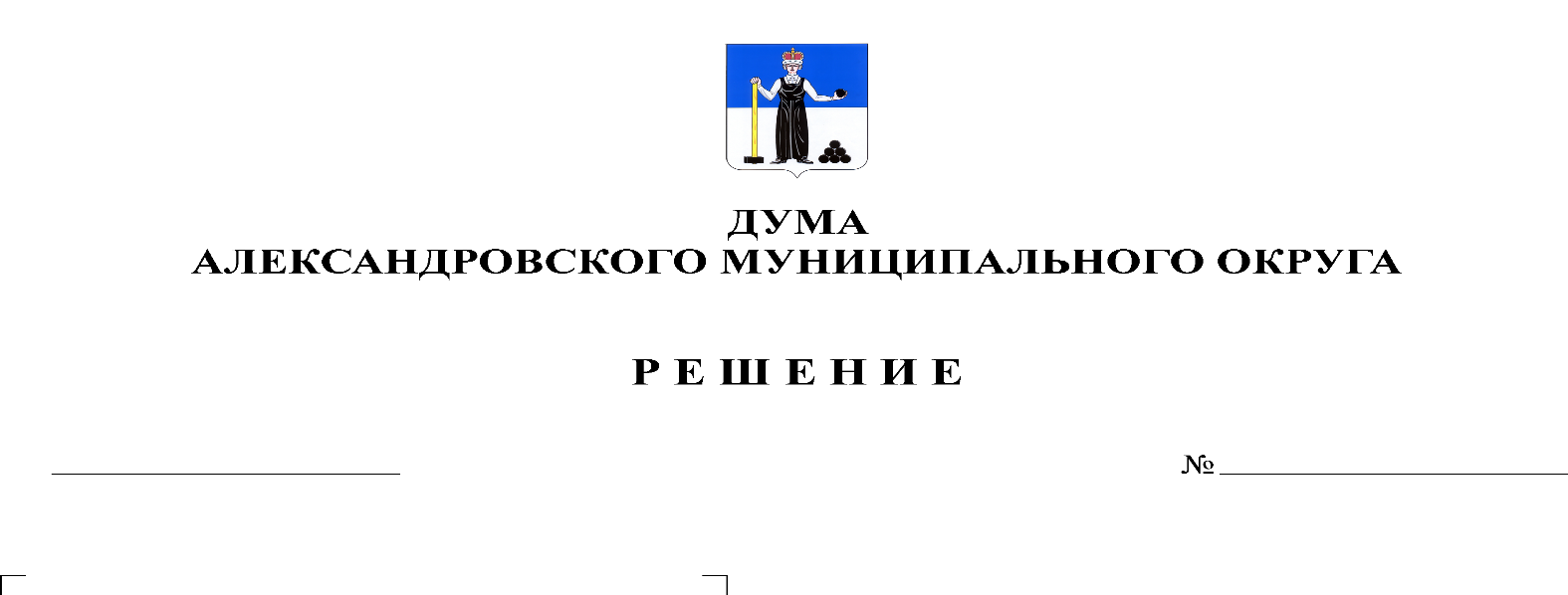 В соответствии со статьей 28 Федерального закона от 06.10.2003 № 131-ФЗ «Об общих принципах организации местного самоуправления в Российской Федерации», Дума Александровского муниципального округарешает:Внести в решение Думы Александровского муниципального округа от 16.10.2019 № 13 «Об утверждении Положения о публичных слушаниях в Александровском муниципальном округе» следующие изменения и дополнения: пункт 7.1. статьи 7 слова «и (при необходимости) иными способами» заменить словами «в том числе посредством размещения на официальном сайте Александровского муниципального округа в информационно-телекоммуникационной сети «Интернет.»; статью 7 дополнить пунктом 7.3. следующего содержания:«7.3. Порядок учета предложений и порядок участия граждан в обсуждении муниципального правового акта устанавливается правовым актом органа местного самоуправления Александровского муниципального округа, назначившего публичные слушания и определяет возможность представления жителями Александровского муниципального округа своих замечаний и предложений по вынесенному на обсуждение проекту муниципального правового акта, в том числе посредством официального сайта Александровского муниципального округа.»;пункт 9.2. статьи 9 слова «в порядке, определенном Уставом Александровского муниципального округа» заменить словами «, в том числе посредством размещения на официальном сайте Александровского муниципального округа в информационно-телекоммуникационной сети «Интернет.».2. Опубликовать настоящее решение в газете «Боевой путь» и в сетевом издании официальный сайт Александровского муниципального округа Пермского края («www.aleksraion.ru»). 3. Настоящее решение вступает в силу со дня его официального опубликования.Председатель ДумыАлександровского муниципального округа		   		    Л.Н. БелецкаяГлава муниципального округа-глава администрации Александровского муниципального округа                                 	      О.Э. Лаврова